SEMANA 20/04/2020EDUCACIÓN FÍSICA 2º EPPODES SEGUIR AS CLASES POR CLASSROOM, CÓDIGO: h5ndx2r	Esta semana, toca POÑERNOS EN FORMA  .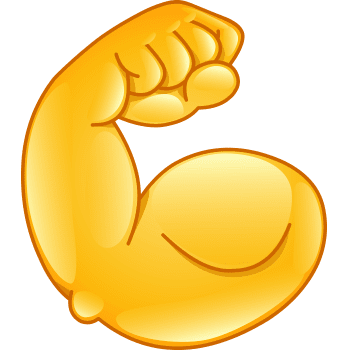  Empezamos o luns 20/04/2020 con enerxía!NON TE ESQUEZAS... PON ROUPA E CALZADO DEPORTIVO.COLLE UNHA TOALLA E XABÓN PARA O TEU ASEO.Imos traballar o ritmo, a coordinación e a lateralidade cunha pequena coreografía de ZUMBA, repítea 2 veces.	Preparados, listo... preme aquí:  ZUMBA (botón dereito do rato e darlle a “abrir  hipervínculo”)Que tal o pasaches?	Ola... chega o venres 24/04/2020 e toca un pouco máis de exercicio para crecer fortes e sans. Pero primeiro...PON ROUPA E CALZADO DE DEPORTE.COLLE UNHA TOALLA E XABÓN PARA O TEU ASEO AO REMATAR.Continuamos con traballo de coordinación, axilidade e psicomotricidade grosa.Comezamos: EXERCICIO (botón dereito do rato e darlle a “abrir  hipervínculo”)Agora toca estirar e relaxarnos , e que mellor que cun pouquiño de IOGA. (botón dereito do rato e darlle a “abrir  hipervínculo”)BO FIN DE SEMANA.E se queredes, podedes mandar unha foto a raquelrqr@gmail.com  (Poñer o curso e nome no asunto do correo) ou facelo en Classroom código:. h5ndx2rE CONTINUAMOS COS RETOS DE EF NAS NOTICIAS DA WEB“XOGOS OLÍMPICOS ABRENTE 2020”ANIMARVOS A PARTICIPAR!!Para os máis activos, tendes unha táboa con recursos e actividades por día na pestana de EF. 